ЗАЯВКАКруглый стол«АКТУАЛЬНЫЕ ВОПРОСЫ ПРАКТИКИ ОЦЕНОЧНОЙ ДЕЯТЕЛЬНОСТИ»ФИО (полностью) Участник  	_______________________________________Должность, контактный телефон 	_______________________________________Членство в СРО  	_______________________________________Место работы 				_______________________________________	Телефон (+код города):	 _____________________________E-mail:   ________________________Условия участия – бесплатно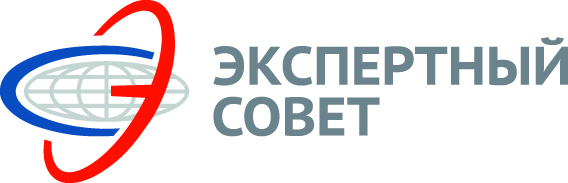 Некоммерческое партнерство «Саморегулируемая организация оценщиков «Экспертный совет»